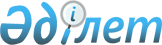 О внесении дополнений в постановления Правительства Республики Казахстан от 31 января 2001 года N 168 и от 10 декабря 2002 года N 1300Постановление Правительства Республики Казахстан от 1 июля 2003 года N 635.
      Во исполнение пункта 2 Указа  Президента Республики Казахстан от 29 апреля 2003 года N 1074 "Об утверждении Правил определения приоритетности рассмотрения проектов законов, а также объявления рассмотрения проекта закона срочным" Правительство Республики Казахстан постановляет: 
      1. Внести в некоторые решения Правительства Республики Казахстан следующие дополнения: 
      1) Утратило силу постановлением Правительства РК от 02.06.2022 № 355 (вводится в действие с 01.07.2022).

      2) Утратило силу постановлением Правительства РК от 02.06.2022 № 355.




      2. Настоящее постановление вступает в силу со дня подписания. 
					© 2012. РГП на ПХВ «Институт законодательства и правовой информации Республики Казахстан» Министерства юстиции Республики Казахстан
				
Премьер-Министр  
Республики Казахстан  